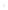 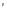 MEDAN....................................................................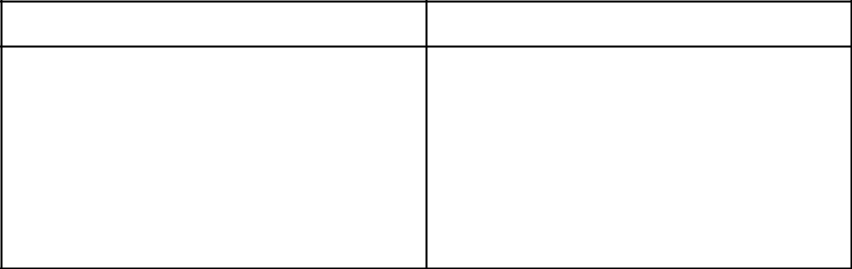 : ≥ 70.00 < 77.49: ≥ 55.00 < 62.49D: ≥ 45.00 < 54.99E: ≥ 0.01 < 44.99MEDAN....................................................................: ≥ 70.00 < 77.49: ≥ 55.00 < 62.49D: ≥ 45.00 < 54.99E: ≥ 0.01 < 44.99FAKULTAS PERTANIANFAKULTAS PERTANIANFAKULTAS PERTANIANFAKULTAS PERTANIANFAKULTAS PERTANIANDAFTAR HADIR DAN HASILDAFTAR HADIR DAN HASILDAFTAR HADIR DAN HASILDAFTAR HADIR DAN HASILDAFTAR HADIR DAN HASILDAFTAR HADIR DAN HASILFAKULTAS PERTANIANFAKULTAS PERTANIANFAKULTAS PERTANIANFAKULTAS PERTANIANFAKULTAS PERTANIANU J I A N   M A H A S I S W AU J I A N   M A H A S I S W AU J I A N   M A H A S I S W AU J I A N   M A H A S I S W AU J I A N   M A H A S I S W AU J I A N   M A H A S I S W AUNIVERSITAS MEDAN AREAUNIVERSITAS MEDAN AREAUNIVERSITAS MEDAN AREAUNIVERSITAS MEDAN AREAUNIVERSITAS MEDAN AREASEMESTER GENAPSEMESTER GENAPSEMESTER GENAPSEMESTER GENAPSEMESTER GENAPSEMESTER GENAPKampus I : Jl. Kolam/Gedung PBSI No. 1 Medan 20223 Telp. 061-7366878 Fax. 061-7366998Kampus I : Jl. Kolam/Gedung PBSI No. 1 Medan 20223 Telp. 061-7366878 Fax. 061-7366998Kampus I : Jl. Kolam/Gedung PBSI No. 1 Medan 20223 Telp. 061-7366878 Fax. 061-7366998Kampus I : Jl. Kolam/Gedung PBSI No. 1 Medan 20223 Telp. 061-7366878 Fax. 061-7366998Kampus I : Jl. Kolam/Gedung PBSI No. 1 Medan 20223 Telp. 061-7366878 Fax. 061-7366998Kampus I : Jl. Kolam/Gedung PBSI No. 1 Medan 20223 Telp. 061-7366878 Fax. 061-7366998Kampus I : Jl. Kolam/Gedung PBSI No. 1 Medan 20223 Telp. 061-7366878 Fax. 061-7366998Kampus I : Jl. Kolam/Gedung PBSI No. 1 Medan 20223 Telp. 061-7366878 Fax. 061-7366998TAHUN AKADEMIK 2021/2022TAHUN AKADEMIK 2021/2022TAHUN AKADEMIK 2021/2022TAHUN AKADEMIK 2021/2022TAHUN AKADEMIK 2021/2022TAHUN AKADEMIK 2021/2022Kampus I : Jl. Kolam/Gedung PBSI No. 1 Medan 20223 Telp. 061-7366878 Fax. 061-7366998Kampus I : Jl. Kolam/Gedung PBSI No. 1 Medan 20223 Telp. 061-7366878 Fax. 061-7366998Kampus I : Jl. Kolam/Gedung PBSI No. 1 Medan 20223 Telp. 061-7366878 Fax. 061-7366998Kampus I : Jl. Kolam/Gedung PBSI No. 1 Medan 20223 Telp. 061-7366878 Fax. 061-7366998Kampus I : Jl. Kolam/Gedung PBSI No. 1 Medan 20223 Telp. 061-7366878 Fax. 061-7366998Kampus I : Jl. Kolam/Gedung PBSI No. 1 Medan 20223 Telp. 061-7366878 Fax. 061-7366998Kampus I : Jl. Kolam/Gedung PBSI No. 1 Medan 20223 Telp. 061-7366878 Fax. 061-7366998Kampus I : Jl. Kolam/Gedung PBSI No. 1 Medan 20223 Telp. 061-7366878 Fax. 061-7366998Kampus II : J Setia Budi No. 79B / Sei Serayu No. 70A Telp. 061-8225602 Fax. 061-8226331Kampus II : J Setia Budi No. 79B / Sei Serayu No. 70A Telp. 061-8225602 Fax. 061-8226331Kampus II : J Setia Budi No. 79B / Sei Serayu No. 70A Telp. 061-8225602 Fax. 061-8226331Kampus II : J Setia Budi No. 79B / Sei Serayu No. 70A Telp. 061-8225602 Fax. 061-8226331Kampus II : J Setia Budi No. 79B / Sei Serayu No. 70A Telp. 061-8225602 Fax. 061-8226331Kampus II : J Setia Budi No. 79B / Sei Serayu No. 70A Telp. 061-8225602 Fax. 061-8226331Kampus II : J Setia Budi No. 79B / Sei Serayu No. 70A Telp. 061-8225602 Fax. 061-8226331Kampus II : J Setia Budi No. 79B / Sei Serayu No. 70A Telp. 061-8225602 Fax. 061-8226331Email : univ_medanarea@uma.ac.id  Website : http://www.uma.ac.idEmail : univ_medanarea@uma.ac.id  Website : http://www.uma.ac.idEmail : univ_medanarea@uma.ac.id  Website : http://www.uma.ac.idEmail : univ_medanarea@uma.ac.id  Website : http://www.uma.ac.idEmail : univ_medanarea@uma.ac.id  Website : http://www.uma.ac.idProgram StudiProgram StudiProgram Studi: AGROTEKNOLOGI: AGROTEKNOLOGI: AGROTEKNOLOGI: AGROTEKNOLOGIUJIAN TENGAH SEMESTERUJIAN TENGAH SEMESTERUJIAN AKHIR SEMESTERUJIAN AKHIR SEMESTERUJIAN AKHIR SEMESTERUJIAN AKHIR SEMESTERUJIAN AKHIR SEMESTERUJIAN AKHIR SEMESTERMata Kuliah / SKSMata Kuliah / SKS:PENDIDIKAN AGAMA ISLAM / 2:PENDIDIKAN AGAMA ISLAM / 2Mata Kuliah / SKSMata Kuliah / SKSMata Kuliah / SKSMata Kuliah / SKS:PENDIDIKAN AGAMA ISLAM / 2:PENDIDIKAN AGAMA ISLAM / 2:PENDIDIKAN AGAMA ISLAM / 2:PENDIDIKAN AGAMA ISLAM / 2:PENDIDIKAN AGAMA ISLAM / 2:PENDIDIKAN AGAMA ISLAM / 2Kode Mata KuliahKode Mata KuliahKode Mata Kuliah:UMA10001:UMA10001Kode Mata KuliahKode Mata KuliahKode Mata KuliahKode Mata KuliahKode Mata Kuliah:UMA10001:UMA10001:UMA10001:UMA10001Tingkat/SemesterTingkat/SemesterTingkat/Semester:II / 2:II / 2Tingkat/SemesterTingkat/SemesterTingkat/SemesterTingkat/SemesterTingkat/Semester:II / 2:II / 2:II / 2:II / 2Dosen PengasuhDosen PengasuhDosen Pengasuh:Dr. ZAINUN, MA:Dr. ZAINUN, MADosen PengasuhDosen PengasuhDosen PengasuhDosen PengasuhDosen Pengasuh:Dr. ZAINUN, MA:Dr. ZAINUN, MA:Dr. ZAINUN, MA:Dr. ZAINUN, MADosen PengujiDosen PengujiDosen Penguji:MUHAMMAD RUSDI, M.Pd:MUHAMMAD RUSDI, M.PdDosen PengujiDosen PengujiDosen PengujiDosen PengujiDosen Penguji:MUHAMMAD RUSDI, M.Pd:MUHAMMAD RUSDI, M.Pd:MUHAMMAD RUSDI, M.Pd:MUHAMMAD RUSDI, M.Pd:MUHAMMAD RUSDI, M.Pd:MUHAMMAD RUSDI, M.PdHari/TanggalHari/TanggalHari/Tanggal:SENIN / 25 APRIL 2022:SENIN / 25 APRIL 2022Hari/TanggalHari/TanggalHari/TanggalHari/TanggalHari/Tanggal::WaktuWaktu:14:00-15:00 WIB:14:00-15:00 WIBWaktuWaktuWaktu::Kelas/RuangKelas/RuangKelas/Ruang:A1 / R.II.2:A1 / R.II.2Kelas/RuangKelas/RuangKelas/RuangKelas/RuangKelas/Ruang::No.NPMNAMA MAHASISWANILAINILAINILAINILAITANDA TANGANTANDA TANGANTANDA TANGANTANDA TANGANNo.NPMNAMA MAHASISWANo.NPMNAMA MAHASISWAPSPRUTSUTSUASUTSUASUASPSPRUTSUTSUASUTSUASUAS1.1.188210005VICKY ANDREAN POHAN2.2.218210002ARI ANGGI PRATAMA3.3.218210003MUHAMMAD INDRA BAYU4.4.218210004FARHAN ANGGARA SYAHPUTRA5.5.218210005RAKA BAYU ANGGARA6.6.218210006SANDY ANUGRAH7.7.218210007KHOIRUL WAHID8.8.218210009DIKY ARDIANSYAH HUTAGAOL9.9.218210011SENDIKA SYAPUTRA10.10.218210013NURHAINA BR SITORUS11.11.218210015RYO NUH RIYA DARMA12.12.218210016RENDI HIKMAWANSYAH13.13.218210022ABDUL SURYA PERMADI14.14.218210029RYAN ABDI WIJAYA15.15.218210033SYAHFITRA16.16.218210037RAHMAT17.17.218210041AGUSTI HARIADI18.18.218210042ALWI HUSEIN MATONDANG19.19.218210043BINTANG ARDITO20.20.218210045ANNISACatatan :Catatan :Catatan :Persentase PenilaianPersentase PenilaianPS: Partisipasi: Partisipasi10%PR: Tugas dan Aktivitas di Dalam Kelas: Tugas dan Aktivitas di Dalam Kelas50%UTS: Ujian Tengah Semester: Ujian Tengah Semester15%UAS: Ujian Akhir Semester: Ujian Akhir Semester25%Dosen PengasuhDosen PengujiDr. ZAINUN, MAMUHAMMAD RUSDI, M.PdKisaran Penentuan NilaiKisaran Penentuan NilaiKisaran Penentuan NilaiDiketahui OlehA: ≥ 85.00< 100.00< 100.00Wakil Dekan Bidang AkademikB+: ≥ 77.50< 84.99< 84.99C+: ≥ 62.50 < 69.99-: ≥ 0.00 < 0.00* Beri tanda X bagi peserta yang tidak hadir* Beri tanda X bagi peserta yang tidak hadir* Beri tanda X bagi peserta yang tidak hadirVIRDA ZIKRIA, SP, M.Sc* Beri tanda X bagi peserta yang tidak hadir* Beri tanda X bagi peserta yang tidak hadir* Beri tanda X bagi peserta yang tidak hadirNIDN.0123069201NIDN.0123069201FAKULTAS PERTANIANFAKULTAS PERTANIANFAKULTAS PERTANIANFAKULTAS PERTANIANFAKULTAS PERTANIANDAFTAR HADIR DAN HASILDAFTAR HADIR DAN HASILDAFTAR HADIR DAN HASILDAFTAR HADIR DAN HASILDAFTAR HADIR DAN HASILDAFTAR HADIR DAN HASILFAKULTAS PERTANIANFAKULTAS PERTANIANFAKULTAS PERTANIANFAKULTAS PERTANIANFAKULTAS PERTANIANU J I A N   M A H A S I S W AU J I A N   M A H A S I S W AU J I A N   M A H A S I S W AU J I A N   M A H A S I S W AU J I A N   M A H A S I S W AU J I A N   M A H A S I S W AUNIVERSITAS MEDAN AREAUNIVERSITAS MEDAN AREAUNIVERSITAS MEDAN AREAUNIVERSITAS MEDAN AREAUNIVERSITAS MEDAN AREASEMESTER GENAPSEMESTER GENAPSEMESTER GENAPSEMESTER GENAPSEMESTER GENAPSEMESTER GENAPKampus I : Jl. Kolam/Gedung PBSI No. 1 Medan 20223 Telp. 061-7366878 Fax. 061-7366998Kampus I : Jl. Kolam/Gedung PBSI No. 1 Medan 20223 Telp. 061-7366878 Fax. 061-7366998Kampus I : Jl. Kolam/Gedung PBSI No. 1 Medan 20223 Telp. 061-7366878 Fax. 061-7366998Kampus I : Jl. Kolam/Gedung PBSI No. 1 Medan 20223 Telp. 061-7366878 Fax. 061-7366998Kampus I : Jl. Kolam/Gedung PBSI No. 1 Medan 20223 Telp. 061-7366878 Fax. 061-7366998Kampus I : Jl. Kolam/Gedung PBSI No. 1 Medan 20223 Telp. 061-7366878 Fax. 061-7366998Kampus I : Jl. Kolam/Gedung PBSI No. 1 Medan 20223 Telp. 061-7366878 Fax. 061-7366998Kampus I : Jl. Kolam/Gedung PBSI No. 1 Medan 20223 Telp. 061-7366878 Fax. 061-7366998TAHUN AKADEMIK 2021/2022TAHUN AKADEMIK 2021/2022TAHUN AKADEMIK 2021/2022TAHUN AKADEMIK 2021/2022TAHUN AKADEMIK 2021/2022TAHUN AKADEMIK 2021/2022Kampus I : Jl. Kolam/Gedung PBSI No. 1 Medan 20223 Telp. 061-7366878 Fax. 061-7366998Kampus I : Jl. Kolam/Gedung PBSI No. 1 Medan 20223 Telp. 061-7366878 Fax. 061-7366998Kampus I : Jl. Kolam/Gedung PBSI No. 1 Medan 20223 Telp. 061-7366878 Fax. 061-7366998Kampus I : Jl. Kolam/Gedung PBSI No. 1 Medan 20223 Telp. 061-7366878 Fax. 061-7366998Kampus I : Jl. Kolam/Gedung PBSI No. 1 Medan 20223 Telp. 061-7366878 Fax. 061-7366998Kampus I : Jl. Kolam/Gedung PBSI No. 1 Medan 20223 Telp. 061-7366878 Fax. 061-7366998Kampus I : Jl. Kolam/Gedung PBSI No. 1 Medan 20223 Telp. 061-7366878 Fax. 061-7366998Kampus I : Jl. Kolam/Gedung PBSI No. 1 Medan 20223 Telp. 061-7366878 Fax. 061-7366998Kampus II : J Setia Budi No. 79B / Sei Serayu No. 70A Telp. 061-8225602 Fax. 061-8226331Kampus II : J Setia Budi No. 79B / Sei Serayu No. 70A Telp. 061-8225602 Fax. 061-8226331Kampus II : J Setia Budi No. 79B / Sei Serayu No. 70A Telp. 061-8225602 Fax. 061-8226331Kampus II : J Setia Budi No. 79B / Sei Serayu No. 70A Telp. 061-8225602 Fax. 061-8226331Kampus II : J Setia Budi No. 79B / Sei Serayu No. 70A Telp. 061-8225602 Fax. 061-8226331Kampus II : J Setia Budi No. 79B / Sei Serayu No. 70A Telp. 061-8225602 Fax. 061-8226331Kampus II : J Setia Budi No. 79B / Sei Serayu No. 70A Telp. 061-8225602 Fax. 061-8226331Kampus II : J Setia Budi No. 79B / Sei Serayu No. 70A Telp. 061-8225602 Fax. 061-8226331Email : univ_medanarea@uma.ac.id  Website : http://www.uma.ac.idEmail : univ_medanarea@uma.ac.id  Website : http://www.uma.ac.idEmail : univ_medanarea@uma.ac.id  Website : http://www.uma.ac.idEmail : univ_medanarea@uma.ac.id  Website : http://www.uma.ac.idEmail : univ_medanarea@uma.ac.id  Website : http://www.uma.ac.idProgram StudiProgram StudiProgram Studi: AGROTEKNOLOGI: AGROTEKNOLOGI: AGROTEKNOLOGI: AGROTEKNOLOGIUJIAN TENGAH SEMESTERUJIAN TENGAH SEMESTERUJIAN AKHIR SEMESTERUJIAN AKHIR SEMESTERUJIAN AKHIR SEMESTERUJIAN AKHIR SEMESTERUJIAN AKHIR SEMESTERUJIAN AKHIR SEMESTERMata Kuliah / SKSMata Kuliah / SKS:PENDIDIKAN AGAMA ISLAM / 2:PENDIDIKAN AGAMA ISLAM / 2Mata Kuliah / SKSMata Kuliah / SKSMata Kuliah / SKSMata Kuliah / SKS:PENDIDIKAN AGAMA ISLAM / 2:PENDIDIKAN AGAMA ISLAM / 2:PENDIDIKAN AGAMA ISLAM / 2:PENDIDIKAN AGAMA ISLAM / 2:PENDIDIKAN AGAMA ISLAM / 2:PENDIDIKAN AGAMA ISLAM / 2Kode Mata KuliahKode Mata KuliahKode Mata Kuliah:UMA10001:UMA10001Kode Mata KuliahKode Mata KuliahKode Mata KuliahKode Mata KuliahKode Mata Kuliah:UMA10001:UMA10001:UMA10001:UMA10001Tingkat/SemesterTingkat/SemesterTingkat/Semester:II / 2:II / 2Tingkat/SemesterTingkat/SemesterTingkat/SemesterTingkat/SemesterTingkat/Semester:II / 2:II / 2:II / 2:II / 2Dosen PengasuhDosen PengasuhDosen Pengasuh:Dr. ZAINUN, MA:Dr. ZAINUN, MADosen PengasuhDosen PengasuhDosen PengasuhDosen PengasuhDosen Pengasuh:Dr. ZAINUN, MA:Dr. ZAINUN, MA:Dr. ZAINUN, MA:Dr. ZAINUN, MADosen PengujiDosen PengujiDosen Penguji:MUHAMMAD RUSDI, M.Pd:MUHAMMAD RUSDI, M.PdDosen PengujiDosen PengujiDosen PengujiDosen PengujiDosen Penguji:MUHAMMAD RUSDI, M.Pd:MUHAMMAD RUSDI, M.Pd:MUHAMMAD RUSDI, M.Pd:MUHAMMAD RUSDI, M.Pd:MUHAMMAD RUSDI, M.Pd:MUHAMMAD RUSDI, M.PdHari/TanggalHari/TanggalHari/Tanggal:SENIN / 25 APRIL 2022:SENIN / 25 APRIL 2022Hari/TanggalHari/TanggalHari/TanggalHari/TanggalHari/Tanggal::WaktuWaktu:14:00-15:00 WIB:14:00-15:00 WIBWaktuWaktuWaktu::Kelas/RuangKelas/RuangKelas/Ruang:A1 / R.II.2:A1 / R.II.2Kelas/RuangKelas/RuangKelas/RuangKelas/RuangKelas/Ruang::No.NPMNAMA MAHASISWANILAINILAINILAINILAITANDA TANGANTANDA TANGANTANDA TANGANTANDA TANGANNo.NPMNAMA MAHASISWANo.NPMNAMA MAHASISWAPSPRUTSUTSUASUTSUASUASPSPRUTSUTSUASUTSUASUAS21.21.218210051FAHRIZAL LUTHFI22.22.218210052YAZID AFLAH23.23.218210054CHANDRA WIJAYA24.24.218210059FANNY FADILLACatatan :Catatan :Catatan :Persentase PenilaianPersentase PenilaianPS: Partisipasi: Partisipasi10%PR: Tugas dan Aktivitas di Dalam Kelas: Tugas dan Aktivitas di Dalam Kelas50%UTS: Ujian Tengah Semester: Ujian Tengah Semester15%UAS: Ujian Akhir Semester: Ujian Akhir Semester25%Dosen PengasuhDosen PengujiDr. ZAINUN, MAMUHAMMAD RUSDI, M.PdKisaran Penentuan NilaiKisaran Penentuan NilaiKisaran Penentuan NilaiDiketahui OlehA: ≥ 85.00< 100.00< 100.00Wakil Dekan Bidang AkademikB+: ≥ 77.50< 84.99< 84.99C+: ≥ 62.50 < 69.99-: ≥ 0.00 < 0.00* Beri tanda X bagi peserta yang tidak hadir* Beri tanda X bagi peserta yang tidak hadir* Beri tanda X bagi peserta yang tidak hadirVIRDA ZIKRIA, SP, M.Sc* Beri tanda X bagi peserta yang tidak hadir* Beri tanda X bagi peserta yang tidak hadir* Beri tanda X bagi peserta yang tidak hadirNIDN.0123069201NIDN.0123069201